Российская ФедерацияИркутская областьМуниципальноЕ образованиЕ«Боханский район»ПОСТАНОВЛЕНИЕМэр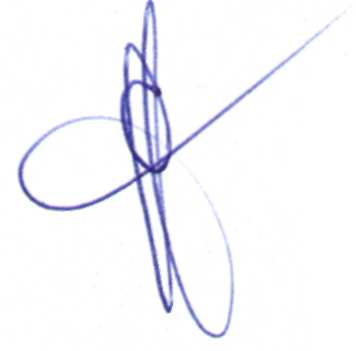 МО «Боханский район» С.А. СерёдкинПоложение об эвакоприемной (эвакуационной) комиссииМО «Боханский район»I.ОБЩИЕ ПОЛОЖЕНИЯ1.1.Настоящее Положение определяет порядок создания и основные задачи, права и обязанности эвакоприемной (эвакуационной) комиссии МО «Боханский район» (далее - Комиссия).1.2.Комиссия создана для организации приема и размещения эвакуируемого населения, материальных и культурных ценностей в безопасных районах Боханского района при ведении военных действий, а также для эвакуации населения, материальных и культурных ценностей из зон возможных опасностей Боханского района в безопасные районы при угрозе возникновения или при возникновении чрезвычайных ситуаций природного и техногенного характера (далее - эвакуационные мероприятия).1.3.Организацию и методическое обеспечение работы Комиссии осуществляет главный специалист ГОЧС и ПБ администрации МО «Боханский район» (далее - ГОЧС и ПБ). Комиссия разрабатывает документы, регламентирующие проведение эвакуационных мероприятий, и руководит деятельностью эвакуационных органов МО «Боханский район».1.4.Комиссия в своей деятельности руководствуется Федеральным законом от 12.02.1998 № 28-ФЗ «О гражданской обороне», постановлением Правительства Российской Федерации от 22.06.2004 № 303-дсп «О порядке эвакуации населения, материальных: и культурных ценностей в безопасные районы», другими нормативными правовыми актами Российской Федерации и Иркутской области, руководством Министерства Российской Федерации по делам гражданской обороны, чрезвычайным ситуациям и ликвидации последствий стихийных бедствий «По организации планирования, обеспечения и проведения эвакуации населения. Москва 1996 год», другими нормативными правовыми актами и настоящим Положением.1.5.Работа Комиссии осуществляется согласно годовому плану работы. Планы работы Комиссии утверждаются председателем Комиссии. В плане рассматриваются вопросы планирования эвакуационных мероприятий, их всестороннего обеспечения, состояния подготовки и готовности эвакуационных органов.Решения Комиссии, принятые в пределах своей компетенции, обязательны для исполнения всеми эвакуационными органами МО «Боханский район» и руководителями служб гражданской обороны (далее - ГО) и предприятий района.1.6.Комиссия в своей работе подчиняется руководителю гражданской обороны МО «Боханский район» – Мэру Боханского района (далее - Мэр района) и работает в тесном взаимодействии с ГОЧС и ПБ, сектором по мобилизационной работе администрации МО «Боханский район», Межмуниципальным отделом Министерства внутренних дел России «Боханский» (далее - МО МВД России «Боханский»), военным комиссариатом Эхирит-Булагатского, Баяндаевского, Боханского и Осинского районов Иркутской области. Непосредственное руководство возлагается на председателя Комиссии - заместителя Мэра по социальным вопросам МО «Боханский район».1.7.Планирование организации и непосредственное проведение эвакуации населения возлагается на подчиненные председателю Комиссии эвакуационные органы МО «Боханский район», к которым относятся:а) эвакуационные комиссии поселений и организаций;б) эвакоприемные комиссии поселений;в) пункты временного размещения населения (для временного размещения населения, отселяемого из опасных зон при угрозе или возникновении чрезвычайных ситуаций);г) промежуточный пункт эвакуации (для кратковременного размещения (отдыха) эвакуируемого населения, его перерегистрации, проведения при необходимости дозиметрического, противохимического контроля, санобработки людей и отправки их в места расселения в безопасных районах);д) приемный эвакуационный пункт (для организации приема, учета и дальнейшего расселения прибывающего в безопасные районы эвакуируемого населения);е) пункты посадки (высадки) населения на транспорт (с транспорта).1.8.На период эвакуационных мероприятий члены Комиссии освобождаются от исполнения своих должностных обязанностей по основному месту работы.II ЗАДАЧИ КОМИССИИ2.1.В зависимости от обстановки на территории Боханского района устанавливается один из следующих режимов функционирования Комиссии и других эвакуационных органов МО «Боханский район»:а) режим повседневной деятельности - в мирное время при постоянной готовности гражданской обороны, при нормальной производственной, радиационной, химической, биологической (бактериологической), сейсмической и гидрометеорологической обстановке, при отсутствии эпидемий, эпизоотии и эпифитотий;б) режим повышенной готовности к действиям в чрезвычайной ситуации (далее - ЧС) или перевода гражданской обороны (далее - ГО) с мирного на военное положение - при ухудшении радиационной, химической, биологической (бактериологической), сейсмической и гидрометеорологической обстановки; при получении прогноза о возможности возникновения ЧС; при переводе ГО с мирного на военное положение;в) режим проведения эвакуации - при необходимости эвакуации людей из зон ЧС или при поступлении распоряжения на эвакуацию в безопасные районы.2.2.Задачами Комиссии в повседневной деятельности являются:а) разработка совместно с административными органами и экстренными службами района плана приема, размещения и первоочередного жизнеобеспечения эвакуируемого населения (на период военного времени) и плана эвакуации (на случай ЧС);б) контроль создания, комплектования и подготовки – пунктов временного размещения населения (далее - ПВР), приемных эвакуационных пунктов (далее - ПЭП), пунктов высадки.в) определение мест дислокации ПЭП, пунктов высадки населения с транспорта, маршрутов движения до ПЭП и до мест размещения;г) контроль разработки планов эвакуации (рассредоточения), планов приема и размещения населения и всестороннего обеспечения эвакуируемого населения на территории района;д) определение границ безопасных районов;е) организация подготовки личного состава к практической работе по предназначению и проверка эвакуационных органов МО «Боханский район»;ж) разработка, учет и хранение документации по эвакуации, и обеспечение ими подчиненных эвакуационных органов МО «Боханский район»;з) обсуждение на заседаниях Комиссии эвакуационных мероприятий, а также результаты проверок состояния готовности подчиненных эвакуационных органов МО «Боханский район»;и) осуществление взаимодействия с органами военного управления и службами ГО района по вопросам планирования и обеспечения эвакуационных мероприятий;к) организация учений, практических тренировок на территории района, участие в учениях с органами управления, силами гражданской обороны и силами муниципального звена Боханского района ТП РСЧС с целью проверки реальности разрабатываемых планов и приобретения практических навыков по организации эвакуационных мероприятий;л) ведение учёта транспортных средств организаций района и распределение их для обеспечения перевозок населения при его рассредоточении и эвакуации в безопасные районы;м) организация ведения учёта населения сельских поселений района, подлежащего рассредоточению и эвакуации;н) организация подготовки личного состава подчиненных эвакуационных органов всех уровней к практической работе по предназначению.2.3.Задачами Комиссии в режиме повышенной готовности к действиям в ЧС или перевода ГО на военное положение являются:а) контроль за приведением в готовность подчиненных эвакуационных органов МО «Боханский район», проверка готовности систем оповещения и связи к работе по предназначению;б) уточнение категорий и численности эвакуируемого населения, а также принимаемого населения;в) уточнение плана приема, размещения и первоочередного жизнеобеспечения эвакуируемого населения с взаимодействующими эвакуационными органами, мероприятий по первоочередным видам жизнеобеспечения эвакуируемого населения, порядка выполнения всех видов эвакуационных мероприятий;г) проверка готовности к развертыванию ПЭП (ПВР), пунктов высадки населения, контроль за ходом развертывания;д) уточнение маршрутов пешей эвакуации, проверка готовности укрытий в местах привалов и пунктах временного размещения;е) проверка готовности транспортных средств к эвакуационным перевозкам;ж) уточнение планов приема и размещения эвакуируемого населения в безопасных районах;з) организация инженерного оборудования маршрутов эвакуации.2.4.Задачами Комиссии с получением распоряжения о проведении эвакуации являются:а) оповещение и сбор членов Комиссии;б) контроль оповещения населения и подачи транспорта на пункты посадки;в) организация развертывания ПЭП, (ПВР) и пунктов высадки;г) руководство работой подчиненными эвакуационными органами МО «Боханский район» по приему и размещению населения;д) сбор и обобщение данных о складывающейся обстановке и ходе эвакуации, прибытии, размещение: эвакуированного населения, выработка конкретных предложений применительно к изменяющейся обстановке и доклад в установленные сроки Мэру района для принятия решения, и вышестоящей эвакуационной комиссии;е) взаимодействие с МО МВД России «Боханский» по вопросам регулирования движения и поддержания общественного порядка в ходе эвакуационных мероприятий;ж) организация взаимодействия с соответствующими службами ГО по вопросам всестороннего обеспечения прибывающего по эвакуации населения;з) организация первоочередного жизнеобеспечения и защиты населения;и) организация взаимодействия с подчиненными эвакуационными органами МО «Боханский район», с органами военного управления и вышестоящими эвакуационными органами по вопросам проведения и обеспечения эвакуационных мероприятий;к) организация контроля выполнения мероприятий по рассредоточению и эвакуации населения, материальных и культурных ценностей района;л) организация ведения учёта подачи транспорта на пункты посадки;м) организация вывоза в безопасные районы материально технических средств, культурных ценностей;н) организация первоочередного обеспечения эвакуированного населения в местах временного размещения (длительного проживания);о) организация работы по возвращению эвакуированного населения в места постоянного проживания.III.ПРАВА КОМИССИИ3.1.Комиссия имеет право заслушивать на своих заседаниях отчеты и доклады должностных лиц, обеспечивающих эвакуационные мероприятия, предусмотренные планами работы Комиссии.3.2.По вопросам подготовки эвакуационных органов МО «Боханский район», планирования и всестороннего: обеспечения эвакуационных мероприятий председатель Комиссии имеет право отдавать распоряжения, которые обязательны для выполнения всеми лицами эвакуационных органов МО «Боханский район», созданных на территории МО «Боханский район».3.3.Комиссия имеет право запрашивать и получать в пределах своих полномочий в установленном порядке от руководителей структурных подразделений администрации МО «Боханский район», а также предприятий, организаций и учреждений, расположенных на территории МО «Боханский район», необходимые сведения и материалы по вопросам планирования, организации и проведения эвакуационных мероприятий при ЧС природного и техногенного характера.3.4.Осуществлять контроль за деятельностью подчиненных эвакоорганов МО «Боханский район» по вопросам организации планирования и подготовки к проведению эвакуационных мероприятий.3.5.Осуществлять контроль за подготовкой и готовностью приемного эвакуационного пункта, промежуточного пункта эвакуации, сборных эвакуационных пунктов, пункта посадки (высадки), пунктов временного размещения населения, а также личного состава формирований гражданской обороны объектов экономики к выполнению задач по предназначению.3.6.Проводить проверки по организации планирования и подготовки к проведению эвакуационных мероприятий в организациях, учреждениях и объектах экономики, расположенных на территории МО «Боханский район».3.7.Участвовать в мероприятиях, имеющих отношение к решению вопросов рассредоточения и эвакуации населения, материальных и культурных ценностей района.IV.СОСТАВ КОМИССИИ4.1.В состав Комиссии включаются:а) представители служб муниципального образования (медицинской, торговли и питания, противопожарной, связи и оповещения и т.д.);б) представители транспортных, органов;в) представитель военкомата;г) представитель органов социального обеспечения;д) работники, связанные с размещением и всесторонним обеспечением прибывающего эвакуируемого населения, размещением и хранением материальных и культурных ценностей.4.2.В состав Комиссии входята) председатель Комиссии;б) первый заместитель председателя по эвакуации;в) заместитель председателя по приему и размещению населения;г) секретарь Комиссии;в Комиссии создаются группы:д) группа учета эвакуируемого населения;е) группа оповещения и связи;з) группа приема и организации размещения населения;и) группа первоочередного жизнеобеспечения;к) группа учета и контроля за эвакуацией материальных и культурных ценностей;л) группа дорожного и транспортного обеспечения.В зависимости от масштаба и объема проводимых эвакуационных мероприятий в составе Комиссии могут быть сформированы и другие группы.Состав Комиссии и ее групп по должностям утверждается и изменяется постановлением администрации МО «Боханский район».Функциональные обязанности председателя Комиссии утверждаются Мэром района. Функциональные обязанности членов Комиссии определяются исходя из перечня задач, решаемых комиссией в различных режимах функционирования, предназначения каждого структурного элемента Комиссии и утверждаются председателем Комиссии.V. ПОРЯДОК РАБОТЫ КОМИССИИ 5.1.Режим повседневной деятельности:а) председатель и все члены Комиссии выполняют возложенные на них обязанности без освобождения от исполнения своих прямых обязанностей по занимаемой должности;б) председатель Комиссии организует разработку плана работы Комиссии на год, в котором должны быть отражены мероприятия по планированию, организации и всестороннему обеспечению эвакуационных мероприятий в районе; контролирует его исполнение;в) не реже 1 раза в квартал проводятся заседания Комиссии, на которых рассматриваются вопросы готовности к проведению эвакуационных мероприятий.г) в соответствии с планом организуются и проводятся практические тренировки по выполнению эвакуационных мероприятий;5.2.Режим повышенной готовности:а) проводится оповещение и сбор членов Комиссии в полном составе;б) в зависимости от сложившейся обстановки и полученной задачи, по предложению председателя Комиссии, Мэром района полностью или частично освобождаются от исполнения своих обязанностей по занимаемой должности в Комиссии в полном составе или ее отдельные члены;в) председатель Комиссии организует работу Комиссии по выполнению задач, изложенных в разделе II настоящего Положения.5.3.Режим проведения эвакуации:а) проводится оповещение и сбор членов Комиссии в полном составе;б) председатель и все члены Комиссии освобождаются от исполнения своих прямых обязанностей по занимаемой должности и приступают к практическому выполнению соответствующих разделов планов ГО (приема и размещения эвакуированного населения) и плана действий (эвакуации) в полном объеме.5.4.Комиссия осуществляет свою деятельность в соответствии с ежегодным планом, утвержденным председателем Комиссии.5.5.Комиссия осуществляет свою деятельность при проведении эвакуационных мероприятий при ведении военных действий, при угрозе возникновения или при возникновении чрезвычайных ситуаций на территории Боханского района.5.6.Заседания Комиссии проводит ее председатель или по его поручению заместитель председателя Комиссии.5.7.Заседание Комиссии считается правомочным, если на нем присутствует не менее половины членов Комиссии.5.8.Решения Комиссии принимаются простым большинством голосов присутствующих на заседании членов Комиссии. В случае равенства голосов решающим является голос председателя Комиссии.5.9.Заседания Комиссии оформляются в виде решений (протоколов), которые подписываются председателем Комиссии или его заместителем, председательствующим на заседании.5.10.Регистрацию, учет и организацию контроля исполнения решений Комиссии осуществляет секретарь Комиссии.Функциональные обязанности председателя эвакоприемной (эвакуационной) комиссии МО «Боханский район»Председатель Комиссии подчиняется руководителю гражданской обороны муниципального образования и отвечает за планирование, организацию и проведение эвакуации населения, подготовку безопасных районов к приему и размещению эвакуируемого населения, материальных и культурных ценностей в безопасных районах, всестороннее жизнеобеспечение эвакуированного населения.Решения председателя являются обязательными для исполнения всеми членами Комиссии и эвакуационными органами МО «Боханский район».Основные задачи:1.Организовать совместно с органами, уполномоченными на решение вопросов ГО, ЧС муниципального образования, силами и средствами гражданской обороны и территориальной подсистемы муниципального образования разработку плана приема и размещения эвакуируемого населения, материальных и культурных ценностей, ежегодное его уточнение и корректировка;2.Организовать совместно с организациями и учреждениями, силами и средствами гражданской обороны муниципального образования разработку плана всестороннего обеспечения эвакуированного населения, материальных и культурных ценностей, контроль за его выполнением;3.Организовать создание, комплектование и подготовку подчиненных эвакуационных органов;4.Организовать работу по отработке документов эвакуационных органов всех уровней;5.Проводить заседания, на которых анализируется работа эвакуационных органов по отработке и корректировке документов, готовности к эвакуации и приему эвакуируемого населения, материальных и культурных ценностей;6.Руководить действиями эвакуационных органов в учениях и тренировках с целью проверки реальности разрабатываемых планов и приобретения практических навыков;7.Организовать устойчивую связь с подчиненными эвакуационными органами;8.Руководить ходом эвакуации населения, приема, размещения и всестороннего жизнеобеспечения эвакуируемого населения, размещения и хранения материальных и культурны): ценностей;9.Организовать работу эвакуационных органов по выполнению плана эвакуации населения, материальных и культурных ценностей, плана приема и размещения эвакуируемого населения, плана размещения и хранения материальных и культурных ценностей;10.Докладывать руководителю гражданской обороны муниципального образования и вышестоящим эвакуационным органам о ходе проведения эвакуационных мероприятий.Структура эвакоприемной (эвакуационной) комиссииМО «Боханский район»Схема оповещения эвакоприемной (эвакуационной) комиссииМО «Боханский район»09.04.2019г.№355О СОЗДАНИИ ЭВАКОПРИЕМНОЙ (ЭВАКУАЦИОННОЙ) КОМИССИИ МО «БОХАНСКИЙ РАЙОН»В целях организации и планирования эвакоприемных и эвакуационных мероприятий при возникновении чрезвычайных ситуаций природного и техногенного характера, а так же в условиях военного времени, в соответствии с Федеральными законами от 12.02.1998 № 28-ФЗ «О гражданской обороне», от 21.12.1994 № 68-ФЗ «О защите населения и территорий от чрезвычайных ситуаций природного и техногенного характера», постановлением Правительства Российской Федерации от 26.11.2007 № 804 «Об утверждении Положения о гражданской обороне в Российской Федерации», постановлением Правительства Российской Федерации от 22.06.2004 № 303-дсп «О порядке эвакуации населения, материальных и культурных ценностей в безопасные районы», распоряжениями Правительства Иркутской области от 27.11.2009 № 331/139-рп «Об обеспечении проведения эвакуационных мероприятий в чрезвычайных ситуациях на территории Иркутской области», от 17.05.2016 № 225-рп «Об организации эвакуации населения, материальных и культурных ценностей в безопасные районы в Иркутской области», руководствуясь ч.1 ст.20 Устава МО «Боханский район»:ПОСТАНОВЛЯЕТ:1.Создать эвакоприемную (эвакуационную) комиссию МО «Боханский район».2.Утвердить:2.1.Положение об эвакоприемной (эвакуационной) комиссии МО «Боханский район» (Приложение №1).2.2.Функциональные обязанности председателя эвакоприемной (эвакуационной) комиссии МО «Боханский район» (Приложение №2).2.3.Структуру эвакоприемной (эвакуационной) комиссии МО «Боханский район» (Приложение №3).2.4.Схему оповещения эвакоприемной (эвакуационной) комиссии МО «Боханский район»3.Начальнику управления образования администрации МО «Боханский район» (Мунхоева Д.Ч.) предоставить помещения в здании управления образования МО «Боханский район», для развертывания групп эвакуационной комиссии МО "Боханский район" и организовать укомплектование помещений необходимым имуществом и мебелью.4.Признать утратившим силу постановление администрации МО «Боханский район» от 3 декабря 2009 года № 665 «Об эвакуационной комиссии МО «Боханский район»».5.Постановление вступает в силу со дня подписания, подлежит официальному опубликованию в районной газете «Сельская правда» и размещению на официальном сайте администрации муниципального образования «Боханский район» в сети Интернет.4.Контроль за выполнением настоящего постановления возложить на заместителя мэра по социальным вопросам МО «Боханский район» (Верхозин А.Л.).Подготовил:Главный специалист ГОЧС и ПБС.В. КабановСогласовано:Первый заместитель мэраС.М. УбугуноваЗаместитель мэра по социальным вопросамА.Л. ВерхозинРуководитель аппаратаО.А. ГузенкоЗаместитель мэра по ЖКХС.И. ГагаринНачальник МО МВД России "Боханский"Л.И. ТаровНачальник УО АМО «Боханский район»Д.Ч. МунхоеваНачальник юридического отделаН.А. ШохоноваПриложение №1к постановлениюадминистрации МО «Боханский район»Приложение №1к постановлениюадминистрации МО «Боханский район»Приложение №1к постановлениюадминистрации МО «Боханский район»Приложение №1к постановлениюадминистрации МО «Боханский район»Приложение №1к постановлениюадминистрации МО «Боханский район»от09.04.2019г.№355Приложение №2к постановлениюадминистрации МО «Боханский район»Приложение №2к постановлениюадминистрации МО «Боханский район»Приложение №2к постановлениюадминистрации МО «Боханский район»Приложение №2к постановлениюадминистрации МО «Боханский район»Приложение №2к постановлениюадминистрации МО «Боханский район»от09.04.2019г.№355Приложение №3к постановлениюадминистрации МО «Боханский район»Приложение №3к постановлениюадминистрации МО «Боханский район»Приложение №3к постановлениюадминистрации МО «Боханский район»Приложение №3к постановлениюадминистрации МО «Боханский район»Приложение №3к постановлениюадминистрации МО «Боханский район»от09.04.2019г.№355Приложение №4к постановлениюадминистрации МО «Боханский район»Приложение №4к постановлениюадминистрации МО «Боханский район»Приложение №4к постановлениюадминистрации МО «Боханский район»Приложение №4к постановлениюадминистрации МО «Боханский район»Приложение №4к постановлениюадминистрации МО «Боханский район»от09.04.2019г.№355